EFO 28th Annual Meeting Agenda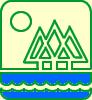 “2019- Economic Goals, Environmental Realities & Court Rulings!”October 8-9, 2019*Casual DressEFO 28th Annual Meeting Agenda“2019- Economic Goals, Environmental Realities & Court Rulings!”October 8-9, 2019*Casual DressTuesday Morning, October 8, 2019Tuesday Morning, October 8, 20197:00-8:00 Registration – Continental Breakfast 8:00-8:15 Welcome – Howard “Bud” Ground, EFO President8:15-8:30 Scott Thompson, Executive Director, Oklahoma Department of Environmental Quality (ODEQ)8:30-9:00Ken Wagner, Oklahoma Secretary of Energy & Environment9:00-9:30“Hall of Mirrors: Carpenter vs. Murphy”  Don Shandy, Attorney, Crowe & Dunlevy9:30-10:00Mid-Morning Break  10:00-11:30Water Quality– Mike Bednar, GRDA – Moderator“So Much Drama, So Little Time: Update on Waters of the U.S.” Don Shandy, Attorney, Crowe & Dunlevy“Focusing on Core Mission Objectives” Charles Maguire, Director, Water Division, EPA Region 6, “Produced Water Regulatory Framework and Research Needs” Shellie Chard, Division Director, Water Quality Division, ODEQ 11:30-1:00Luncheon and Awards  Key Note Speaker – Ken McQueen, Regional Administrator, EPA Region 6Frank Condon Award Presentations Tuesday Afternoon, October 8, 2019Tuesday Afternoon, October 8, 20191:00-2:30Solid Waste Panel – Tom Lazarski, OG+E – Moderator“Environmental Realities from a Landfill’s Perspective” Todd Green, American Environmental Landfill“Landfill Compliance Case Study” Steve Linehan, PE, Sr. Project Manager, SCS Engineers/Consultants “Geologic Tools for Site Characterization” Kelsey Bufford, Environmental Programs Specialist, ODEQ2:30-3:00Afternoon Break 3:00-5:30PFAS (Per- & Polyfluoroalkyl Substances) Panel – Andrew Pawlisz, Trihydro – Moderator“An Overview of PFAS, Uses, Sources, Exposures and Risks” Andrew Pawlisz, D.A.B.T, Program Specialist/Toxicologist, Trihydro “ODEQ and Environmental Council of States Perspectives: The Difficult and Complex Path to Determine MCL” Scott Thompson, Executive Director, ODEQ“Sampling and Analysis of PFAS: Minimizing Cross-Contamination, Selecting a Suitable Laboratory, and Choosing the Right Method” Hart Hedgpeth & Diane Anderson, President Agriculture & Primary Pollutant Lab, Inc. “PFAS Forward: Regulatory and Common Law Risks Posed by the Manufacture, Use and Presence of PFAS and How to Address Them” Jeff Civins, Sr. Counsel Haynes and Boone, LLP “Managing the Deluge: Industry Perspective on AFFF Use, Planning and Disposal” Dr. Audra Liggenstoffer, Sr. Environmental Engineer, American Airlines “Options for Managing PFAS in Wastewater, Groundwater, Landfill Leachate and Fire Fighting Foam” Frank Marine, President, Texas Molecular5:30 -? 	Hospitality Suite  EFO 28th Annual Meeting Agenda“2019- Economic Goals, Environmental Realities & Court Rulings!”October 8-9, 2019*Casual Dress EFO 28th Annual Meeting Agenda“2019- Economic Goals, Environmental Realities & Court Rulings!”October 8-9, 2019*Casual DressWednesday Morning, October 9, 2019Wednesday Morning, October 9, 20197:00-8:00Registration – Continental Breakfast 8:00-8:15Welcome – Howard “Bud” Ground, EFO President8:15-10:15Emergency Management – Tom Lazarski, OG+E – Moderator“National Weather Service: Before, During, and After the Storm” Rick Smith, National Weather Service, Norman Oklahoma“Mutual Assistance Network/Puerto Rico” Mike Douglas, ICS and Emergency Manager, OG&E“Critical Infrastructure Preparedness” Jillian Sulley, Devon Emergency Management10:15-10:45Morning Break 10:45-12:00Health and Safety Panel – Jody Reinhart, Baker Hughes/GE – Moderator“OSHA: Your Rights and Responsibilities” Steven Kirby, Area Director, US Dept of Labor/OSHA “Worker’s Comp Reform Updates” Commissioner Mark Liotta, Chairman, Oklahoma Worker’s Compensation Commission“An Overview of Video Industrial Hygiene Monitoring” Brent Tarkington, MS, CIH, CHMM, Senior Industrial Hygienist, GHD Services, Inc.Wednesday Afternoon, October 9, 2019Wednesday Afternoon, October 9, 201912:00-12:45Box Lunch“Medical Marijuana Update” Fenton Rood, Assistant Division Director, Land Protection Division, ODEQ12:45-1:30“The Environmental Health and Safety Audit Privilege Act: DEQ’s Perspective” Jonathan Truong, Environmental Attorney, Air Quality Division, ODEQ /Sarah Penn, General Counsel, ODEQ1:30-2:45Wildlife Panel – Stephanie Rainwater, Guy Engineering – Moderator “The American Burying Beetle Down-Listing Process: Current Status and Future Steps” Oklahoma Ecological Services Field Office Representative, US Fish and Wildlife Service  “Landscapes At Work-Monarch Habitat Preservation in ODOT Transportation Rights of Ways” Amber McIntyre, Manager Natural Resources Program, Vonceil Harmon, Biologist, Natural Resources Program Liaison, Oklahoma Department of Transportation2:45-3:00Afternoon Break3:00-3:30Field Technology“Technology and Innovation in Environmental Analytical Practices” Johnny Mitchell, Vice President, Operations, Pace Analytical National Center for Testing & Innovation3:30-4:30Air Quality Panel – Jeremy Jewell, Trinity – Moderator“CEMS Enforcements” Rob Singletary, Crowe & Dunlevy “The Latest on NSR/PSD Reforms” Jeremy Jewel, Principal Consultant, Trinity Consultants4:30-5:00Membership meeting